Mallard Creek High School Prom“A Passport Prom”Saturday, May 13, 20178:00-12:00 in the eveningThe Grand Ballroom-Hilton Center City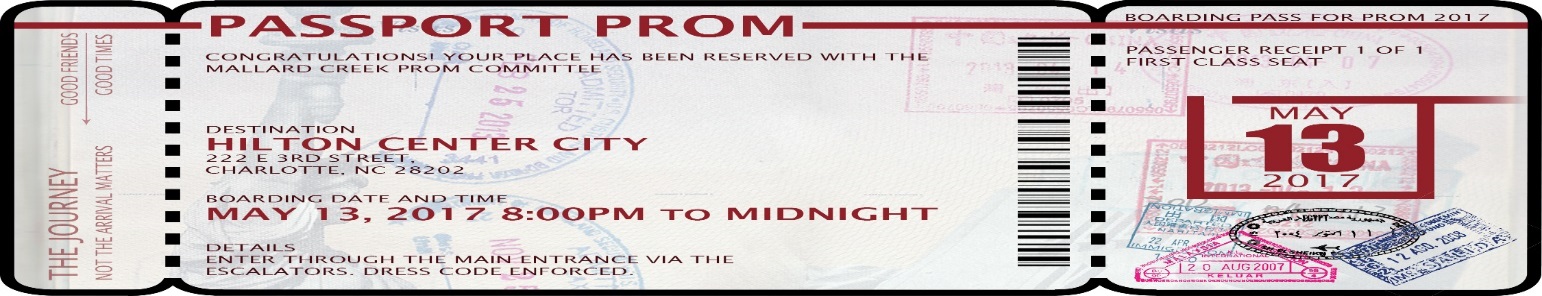 Prom Ticket Sales A limited number of prom tickets are available so please don’t wait until the last minute.Tickets will be sold Tuesdays and Thursdays, April 4 – May 9 – outside the Cafeteria or in B204 during lunches; B107 after school only on select, announced dates.  Tickets will be $55 until 4/18 and $60 after 4/18.Cash or money order preferredBringing a GuestEach junior or senior may purchase one guest ticket in addition to their own.Guest must be 21 years old or younger.If you are bringing an outside guest, you must have a guest registration form approved before you purchase your tickets. No tickets will be sold without guest approvalYou can print these forms from the posters using the link or QR codeEntrance to the PromThere will be a charge for parking at the Hilton and surrounding areas.  Parking costs will vary.  You are able to park in any available lot but parking costs are at your expense. You must enter via the escalators.  No entry through other doors/elevator will be allowed.  You must have a passport ticket to enter prom(Business Card Sized) You don’t need the boarding pass. You must have a photo ID to enter the prom.  Guest ID’s must have a DOB You must be dressed appropriately to enter the promProm PhotosAll photos (regardless of medium) are expected to comply with common rules/regard for decency, appropriateness, and funPlease enjoy the event and make memories in the form of photosPhotos are subject to review by school/contracted staff at any timePlease remember, once a photo is posted on the internet, it is there Forever.  Respect others and yourselfCarolina Photography(our yearbook company) will be set up to take formal pictures at the PromA price list for formal pictures will be provided with your ticketPayment for pictures will be collected by the photographers Prom NightWe have rented a photo booth for the Prom. There will be themed props to use in the photo boothYou will get 2-3 photos (depending on the shape/size) freeThe photo booth is rented as a courtesy through our DJ, ATGWe have worked hard to build in some “Selfie Stations” at each area of the eventWe have worked hard on decorations, professional event lighting, etc…, to make sure your photos are good quality.  There will be themed items aplenty There will be themed props to match each region you can travel toGuests will need to have a cell phone or device capable of photographyAll props at Selfie Stations should be left there for the enjoyment of the next/other guests. They are not take home items/favorsFor Your InformationWe have chosen 5 regions/countries to center decorations, food, and Selfie Stations around. Those are: Asia, India, Italy, Latin America, USA.  General travel themed items will also be used. The venue has stated they will have general allergen info posted but students with specific/severe allergies should plan ahead and/or contact Prom Committee Staff Members Rules for PromThe Prom is a school-sponsored event--- All Mallard Creek High School/CMS rules applyAlcohol/Drug Use at the PromNo alcohol/drug use will be toleratedA Breathalyzer will be on siteCharlotte Mecklenburg  Police Officers and School Resource Officers will monitor studentsAll violations of substance abuse will warrant school disciplinary and/or CMPD consequencesStudents found to be under the influence of drugs/alcohol will be denied entry to the prom and their parents will be contacted.  Possible disciplinary action will follow. Prom AttireLadiesIn the back, dresses should not be lower than your natural waistlineNo dresses with a “V” neckline to the navalNo two piece dresses with an open midriff Midriff may not show even with mesh/lace in the dress.No slit should be higher than mid-thigh.   All short dresses must be at least finger-tip lengthGentlemenYou are required to wear a tuxedo, suit, or nice sports coat, slacks and a tieNo sneakers or t-shirts, please!AllYou will be denied entrance to the prom if your attire is determined to be inappropriate by on-site chaperones. Be classy, Mavericks!  DJ Playlist Login InfoMusicStudents can submit songs to be considered for the playlist for the evening.  Please note-all music is subject to screening and approval by ATG. Not all requests are able to be honored.  Go To: www.djforprom.com Go To: LOGIN and then GUEST LOGINEnter our event date which is: May 13, 2017 The guest request password is: mcprom17For More InformationPlease see Miss Kelleher (B204), Miss Alexander (B108), Miss Price (C203), Miss Forehand (C207), Mrs. Pullen (Main Office), or Mr. Garay (Principal)Prom Email: mavericksprom@gmail.com Prom Website: http://mavericksprom.weebly.com 